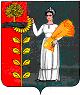 АДМИНИСТРАЦИЯ СЕЛЬСКОГО ПОСЕЛЕНИЯ ДУРОВСКИЙ СЕЛЬСОВЕТ ДОБРИНСКОГО МУНИЦИПАЛЬНОГО РАЙОНА ЛИПЕЦКОЙ ОБЛАСТИ РОССИЙСКОЙ ФЕДЕРАЦИИПОСТАНОВЛЕНИЕ20.11.2018 года                         с. Дурово                                    № 83О внесении изменений в муниципальную программу сельского поселения Дуровский сельсовет «Устойчивое развитие территориисельского поселения Дуровский сельсовет на 2014-2020 годы»В соответствии с решением Совета депутатов сельского поселения от 16.04.2009 года № 104-рс «О Стратегии социально-экономического развития территории сельского поселения Дуровский сельсовет Добринского муниципального района Липецкой области на период до 2020 года» и с постановлением администрации сельского поселения Дуровский сельсовет от 12.09.2013 года № 50 «Об утверждении порядка разработки, реализации  и проведения оценки эффективности муниципальных программ сельского поселения Дуровский сельсовет Добринского муниципального района Липецкой области Российской Федерации» администрация сельского поселения Дуровский сельсоветПОСТАНОВЛЯЕТ:1. Внести изменения в муниципальную программу сельского поселения Дуровский сельсовет «Устойчивое развитие территории сельского поселения Дуровский сельсовет на 2014-2020 годы» (приложение).2. Настоящее постановление вступает в силу со дня его официального обнародования.3. Контроль за исполнением настоящего постановления оставляю за собой.Глава администрации сельского поселения Дуровский сельсовет                                                 С.В. Ходяков Утвержденыпостановлением администрациисельского поселения Дуровский сельсоветДобринского муниципального районаЛипецкой области Российской Федерацииот 20.11.2018 года № 83Изменения  в муниципальную программу сельского поселения Дуровский сельсовет «Устойчивое развитие территории сельского поселения Дуровский сельсовет на 2014-2020 годы» (утвержденную постановлением от 01.10.2013г. № 49, с изменениями от 08.04.2014г. №13, от 07.05.2014г. №11, от 04.07.2014г. №21, от 11.08.2014г. №25, от 10.11.2014г. №41, от 08.12.2014г. №44, от 29.12.2014г. №52, от 02.02.2015г. №2, от 19.03.2015г. №9, от 21.04.2015г. №13, от 12.05.2015г. №18, от 16.07.2015г. №26, от 16.09.15г. №31, от 02.12.15г. №48, от 16.12.15г. №51, от 06.02.2016г. №6, от 01.04.16г. №32, от 01.06.16г. №56, от 16.06.16г. №77, от 05.07.16г. №85, от 15.09.16г. № 103, от 01.12.2016г. № 130, от 28.12.2016г. № 146, от 13.02.17г. №10, от 17.05.2017г. №40, от 20.06.2017г. №62, от 07.12.2017 №87, от 27.12.2017 №91, от 21.02.2018 №27, от 03.04.2018 №36, от 10.05.2018 №43, от 10.07.2018 №59, от 17.08.2018 №63, от 05.10.2018 №71)1. В Паспорте программы в раздел «Объемы финансирования за счёт средств бюджета сельского поселения всего, в том числе по годам реализации муниципальной программы» изложить в новой редакции:«Объемы финансирования составляют расходы, связанные с реализацией мероприятий, финансируемых за счет средств бюджета сельского поселения 12955,8 тыс. руб., из них:2014 год – 4155,9 тыс. руб.;2015 год – 1791,1 тыс. руб.;2016 год – 1696,5 тыс. руб.;2017 год – 1673,1 тыс. руб.;2018 год – 1760,6 тыс. руб.;2019 год –  935,3 тыс. руб.;2020 год –  943,3 тыс. руб.Объемы финансирования программы ежегодно уточняются при формировании бюджета сельского поселения на очередной финансовый год и плановый период».2. В  разделе II текстовой части цифру «12940,7» заменить на цифру «12955,8».3. В Подпрограмме 1 «Обеспечения населения качественной, развитой  инфраструктурой и повышение уровня благоустройства  территории сельского поселения  Дуровский сельсовет» в паспорте подпрограммы раздел «Объемы финансирования за счет средств бюджета сельского поселения всего, в том числе по годам реализации подпрограммы» изложить в новой редакции: Прогнозируемый объем финансирования из бюджета сельского поселения составит – 4208,6 тыс. руб., в том числе по годам реализации:. – 2564,8 тыс. руб.,. –  527,7 тыс. руб.,. –  368,2 тыс. руб.,. –  215,9 тыс. руб.,. –  242,0 тыс. руб.,. –  145,0 тыс. руб.,. –  145,0 тыс. руб.Объемы финансирования подпрограммы подлежат ежегодному уточнению при формировании бюджета сельского поселения на очередной финансовый год.3.1  Раздел «Обоснование объема финансовых ресурсов, необходимых для реализации подпрограммы» изложить в новой редакции: Прогнозируемый объем финансирования из бюджета сельского поселения составит – 4208,6 тыс. руб., в том числе по годам реализации:. – 2564,8 тыс. руб.,. –  527,7 тыс. руб.,. –  368,2 тыс. руб.,. –  215,9 тыс. руб.,. –  242,0 тыс. руб.,. –  145,0 тыс. руб.,. –  145,0 тыс. руб.В ходе реализации подпрограммы объемы финансирования ежегодно уточняются при формировании бюджета сельского поселения на очередной финансовый год и плановый период.4. В Подпрограмме 2 «Развитие социальной сферы на территории сельского поселения Дуровский сельсовет» в паспорте подпрограммы раздел «Объемы финансирования за счет средств бюджета сельского поселения всего, в том числе по годам реализации подпрограммы» изложить в новой редакции: Прогнозируемый объем финансирования из бюджета сельского поселения составит – 8189,9 тыс. руб., в том числе по годам реализации:2014 г. – 1485,0 тыс. руб.,. – 1176,5 тыс. руб.,. – 1292,6 тыс. руб.,. – 1417,7 тыс. руб.,. – 1325,5 тыс. руб.,. –  742,3 тыс. руб.,. –  750,3 тыс. руб.Объемы финансирования подпрограммы подлежат ежегодному уточнению при формировании бюджета сельского поселения на очередной финансовый год.4.1  Раздел «Обоснование объема финансовых ресурсов, необходимых для реализации подпрограммы» изложить в новой редакции:Прогнозируемый объем финансирования из бюджета сельского поселения составит – 8189,9 тыс. руб., в том числе по годам реализации:2014 г. – 1485,0 тыс. руб.,. – 1176,5 тыс. руб.,. – 1292,6 тыс. руб.,. – 1417,7 тыс. руб.,. – 1325,5 тыс. руб.,. –  742,3 тыс. руб.,. –  750,3 тыс. руб.Объемы финансирования подпрограммы подлежат ежегодному уточнению при формировании бюджета сельского поселения на очередной финансовый год5. В подпрограмме 3 «Обеспечение безопасности человека и природной среды на территории сельского поселения Дуровский сельсовет» в паспорте подпрограммы раздел «Объемы финансирования за счет средств бюджета сельского поселения всего, в том числе по годам реализации подпрограммы» изложить в новой редакции: Прогнозируемый объем финансирования из бюджета сельского поселения составит – 0,1 тыс. руб., в том числе по годам реализации:. – 0  тыс. руб.,. – 0  тыс. руб.,. – 0,1 тыс. руб.,. – 0  тыс. руб.,. – 0  тыс. руб.,. – 0  тыс. руб.,. – 0  тыс. руб.Объемы финансирования подпрограммы подлежат ежегодному уточнению при формировании бюджета сельского поселения на очередной финансовый год.5.1  Раздел «Обоснование объема финансовых ресурсов, необходимых для реализации подпрограммы» изложить в новой редакции: Прогнозируемый объем финансирования из бюджета сельского поселения составит – 0,1 тыс. руб., в том числе по годам реализации:. – 0  тыс. руб.,. – 0  тыс. руб.,. – 0,1 тыс. руб.,. – 0  тыс. руб.,. – 0  тыс. руб.,. – 0  тыс. руб.,. – 0  тыс. руб.Объемы финансирования подпрограммы подлежат ежегодному уточнению при формировании бюджета сельского поселения на очередной финансовый год.6. В Подпрограмме 4 «Обеспечение  реализации  муниципальной политики на территории сельского поселения Дуровский сельсовет» в паспорте подпрограммы раздел «Объемы финансирования за счет средств бюджета сельского поселения всего, в том числе по годам реализации подпрограммы» изложить в новой редакции: Прогнозируемый объем финансирования из бюджета сельского поселения составит – 557,2 тыс. руб., в том числе по годам реализации:. – 106,1 тыс. руб.,. –  86,9 тыс. руб.,. –  35,6 тыс. руб.,. –  39,5 тыс. руб.,. –  193,1тыс. руб.,. –  48,0 тыс. руб.,. –  48,0 тыс. руб.Объемы финансирования подпрограммы подлежат ежегодному уточнению при формировании бюджета сельского поселения на очередной финансовый год.  6.1. Раздел «Обоснование объема финансовых ресурсов, необходимых для реализации подпрограммы» изложить в новой редакции: Прогнозируемый объем финансирования из бюджета сельского поселения составит – 557,2 тыс. руб., в том числе по годам реализации:. – 106,1 тыс. руб.,. –  86,9 тыс. руб.,. –  35,6 тыс. руб.,. –  39,5 тыс. руб.,. –  193,1 тыс. руб.,. –  48,0 тыс. руб.,. –  48,0 тыс. руб.В ходе реализации подпрограммы объемы финансирования ежегодно уточняются при формировании бюджета сельского поселения на очередной финансовый год и плановый период.7. Приложение 2 изложить в новой редакции согласно Приложению 2;8. Приложение 3 изложить в новой редакции согласно Приложению 3.Приложение 1к муниципальной программе«Устойчивое развитие территории сельскогопоселения Дуровский сельсовет на 2014-2020 годы»Сведения об индикаторах цели и показателях задач муниципальной программы «Устойчивое развитие  территориисельского поселения Дуровский сельсовет на 2014-2020 годы»Приложение 2к муниципальной программе«Устойчивое развитие территории сельскогопоселения Дуровский сельсовет на 2014-2020 годы»Ресурсное обеспечение реализации муниципальной программы«Устойчивое развитие территории сельского поселения Дуровский сельсовет на 2014-2020 годы» за счет средств местного бюджетаПриложение 3к муниципальной программе «Устойчивое развитие территории сельского поселенияДуровский сельсовет на 2014-2020 годы»Прогнозная оценка расходов по источникам ресурсного обеспечения на реализацию муниципальной программы «Устойчивое развитие территории сельского поселения Дуровский сельсовет на 2014-2020годы»МУНИЦИПАЛЬНАЯ ПРОГРАММА   «Устойчивое развитие территории сельского поселения Дуровский сельсовет на 2014 – 2020 годы» Муниципальная Программа «Устойчивое развитие территории сельского поселения Дуровский  сельсовет на 2014-2020 годы»I. Паспорт муниципальной программы «Устойчивое развитие территории сельского поселения Дуровский сельсовет на 2014-2020 годы»II. Текстовая частьКраткая характеристика текущего состояния, формулировка проблем и рисков социально-экономического развития поселенияМуниципальная  программа «Устойчивое развитие территории сельского поселения Дуровский сельсовет  на 2014-2020 годы»»  характеризует экономическое развитие Дуровского  сельсовета на 2014–2020 годы,  определяет цель, индикаторы цели, задачи развития на среднесрочную перспективу, показатели задач, объемы финансирования и ожидаемые результаты, которые необходимо достичь для реализации целей Стратегии социально-экономического развития Дуровского  сельсовета Добринского муниципального района на период до 2020 года, утвержденной решением сессии Совета депутатов Дуровского сельсовета  от 16.04.2009 года № 104-рс «О стратегия социально-экономического развития Дуровского сельсовета Добринского района Липецкой области  на период до 2020 года» (с учётом изменений).   Развитие сельского поселения Дуровский сельсовет осуществляется в различных направлениях - важнейший показатель повышения благосостояния населения, предпосылка социальной и экономической стабильности поселения. Сельское поселение Дуровский сельсовет - муниципальное образование, представляющее собой часть территории Добринского муниципального района Липецкой области Российской Федерации. Климат умеренно-континентальный.  Сельское  поселение Дуровский сельсовет расположено в 25 км от поселка Добринки. Площадь сельского поселения  составляет 8109 га. Население 800  человек. Центр сельского поселения  – с. Дурово с населением 496 человек.  Сельское поселение Дуровский сельсовет  расположено на юго-востоке Липецкой области.  От города Липецка поселение  находится на расстоянии  90 км. С  городом Липецком его связывают дороги с твердым покрытием.На территории поселения расположено 5 населенных пункта, где проживает 800 человек. На территории поселения находятся объекты благоустройства: спортивные площадки, открытые водоемы; зеленые насаждения; места массового пребывания людей; малые архитектурные формы; водоразборные колонки; места захоронения.В населенных пунктах поселения обслуживаются объекты уличного освещения, устройства наружного освещения.Повышение уровня качества среды проживания и временного нахождения, является необходимым условием стабилизации и подъема экономики и повышения уровня жизни населения сельского поселения. Благоустройство территорий поселения – важнейшая составная часть его развития и одна из приоритетных задач сельского поселения.В сельском поселении Дуровский сельсовет проводится целенаправленная работа по благоустройству территории: проведены работы по ремонту дорожного покрытия, установлены дорожные знаки, проведены дополнительные линии уличного освещения, ручная и механизированная уборка дорог местного значения и т.д..Но, несмотря на это существует ряд проблем в вопросах благоустройства, которые нужно решать.Необходимость благоустройства территории поселения, в том числе комплексного, продиктовано на сегодняшний день необходимостью обеспечения проживания людей в более комфортных условиях при постоянно растущем благосостоянии населения.Таким образом, мероприятия, предусмотренные настоящей Программой, имеют большую социальную значимость и могут решаться исключительно программными методами.В сегодняшнем состоянии коммунальное хозяйство характеризуется низкой инвестиционной привлекательностью, высокой степенью аварийности, низкой эффективностью системы управления.Актуальна проблема износа объектов коммунальной инфраструктуры. Уровень износа фондов коммунальной инфраструктуры составляет 85  процентов. Модернизация объектов коммунальной инфраструктуры связана как с реконструкцией существующих объектов с высоким уровнем износа, так и со строительством новых объектов, направленных на их замену.Существующие финансово - экономические механизмы, обеспечивающие восстановление и ремонт существующих объектов благоустройства и инфраструктуры и строительство новых, недостаточно эффективны.Низкий уровень благоустройства отдельных населенных пунктов и состояние инфраструктуры на территории поселения вызывает дополнительную социальную напряженность в обществе.Ремонт и реконструкция имеющихся и создание новых объектов комплексного развития систем коммунальной инфраструктуры в сложившихся условиях является ключевой задачей администрации сельского поселения. Без реализации неотложных мер по повышению уровня благоустройства территории сельского поселения Дуровский сельсовет нельзя добиться существенного повышения имеющегося потенциала поселения и эффективного обслуживания экономики и населения поселения, а также обеспечить в полной мере безопасность жизнедеятельности и охрану окружающей среды.Создание условий для устойчивого развития  территории сельского поселения является одной из важнейших стратегических целей государственной политики, достижение которой позволит повысить конкурентоспособность экономики и благосостояние граждан.Важнейшей составляющей социально ориентированной экономики является широко развитая и успешно функционирующая система отраслей социальной сферы. Социальная сфера – это самостоятельная сфера общественной жизни, в которой реализуются многообразные социальные интересы в отношениях социальных субъектов.В современной экономике социальная сфера стала важнейшим фактором и источником экономического роста. Возможности поступательного развития экономики оказались напрямую связанными с качественным развитием способностей человека. Определяющее влияние на качество рабочей силы оказывает культурное обслуживание и все те сферы деятельности, которые формируют человеческий капитал.В развитии и формировании личности большое значение имеет его нравственное воспитание и развитие, роль моральных принципов, а также физическое воспитание, укрепление сил и здоровья.Социальная сфера охватывает все пространство жизни человека – от условий его труда и быта, охраны здоровья, досуговой деятельности до социально-культурных и национальных отношений. Сферой реализации муниципальной программы также является организация эффективной деятельности в области гражданской обороны, защиты населения и территорий от чрезвычайных ситуаций природного и техногенного характера, обеспечения  безопасности людей на водных объектах.На территории сельского поселения Дуровский сельсовет существуют угрозы возникновения чрезвычайных ситуаций природного и техногенного характера. Природные чрезвычайные ситуации могут сложиться в результате опасных природных явлений: весеннее половодье, паводки,  сильные ветры, снегопады, засухи.Наибольшую угрозу для населения сельского поселения представляют  распространение природно – очаговых инфекций, источником и резервуаром которых являются мышевидные грызуны на территории сельского поселения.Достаточность материальных ресурсов позволяет в минимальные сроки локализовать чрезвычайную ситуацию, уменьшить масштабы ее последствий и решить главную задачу – спасти и организовать первоочередное жизнеобеспечение пострадавших.К числу основных проблем развития территории относятся:а) сложная демографическая ситуация.Складывающаяся демографическая ситуация не способствует формированию трудового потенциала, обеспечивающего поступательное социально-экономическое развитие сельской территории.б) низкий уровень развития инженерной инфраструктуры и социальной сферы.Низкий уровень обеспеченности села объектами социально-инженерной инфраструктуры является одним из основных факторов, обусловливающих непривлекательность сельской местности и рост миграционных настроений, особенно среди сельской молодежи.Развитие местного самоуправления является одним из важнейших системообразующих этапов в становлении современной политической системы России. Будучи максимально приближенным к населению, оно является центральным звеном в механизме взаимодействия гражданского общества и государства, а механизмом и инструментом реализации функций и задач органов местного самоуправления является муниципальная служба.В связи с этим развитие и совершенствование муниципальной службы и муниципального управления является одним из условий повышения эффективности взаимодействия общества и власти.Положительный социально-экономический климат в поселении возможен только в условиях совершенствования системы муниципального управления и развития муниципальной службы. В связи с этим, особо актуальным являются вопросы формирования кадрового потенциала и обеспечение системности практической подготовки кадров, способных эффективно работать в органах муниципального управления.В настоящее время в администрации сельского поселения Дуровский сельсовет занято 4 человека, из них муниципальных служащих 2 человека.Высшее образование имеют 50% процентов муниципальных служащих.Кадровая проблема сегодня остаётся самой острой практически во всех отраслях и сферах жизни нашего общества и государства. Обучение кадров рассматривается как процесс, в ходе которого решаются следующие задачи: формирование высокопрофессионального кадрового корпуса муниципальных служащих, обеспечение стабильности кадров муниципальной службы; стимулирование профессиональной компетентности и повышения квалификации работников, повышение организованности, ответственности и дисциплинированности кадров. Развитию кадрового потенциала муниципальной службы способствуют правовое регулирование и оптимальная организация прохождения муниципальной службы, единое информационно-методическое обеспечение деятельности органов местного самоуправления, плановое и системное развитие муниципальной службы.В ходе реализации Программы  могут возникнуть следующие риски: - макроэкономические риски, связанные с возможностью ухудшения внутренней и внешней экономической конъюнктуры, замедлением темпов роста экономики и повышением уровня инфляции;- финансовые риски, связанные с возможностью возникновения бюджетного дефицита и вследствие этого недостаточным уровнем бюджетного финансирования;- природные риски, связанные с воздействием на жизнедеятельность сельского населения опасных природных явлений. - социальные риски связаны с вероятностью повышения социальной напряженности среди населения из-за неполной или недостоверной информации о реализуемых мероприятиях. Управление данной группой рисков будет обеспечено за счет открытости и прозрачности планов мероприятий и практических действий, информационного сопровождения реализации Программы.Краткое описание целей и задач муниципальной программы, обоснование состава и значений соответствующих целевых индикаторов и показателей задачПрограмма направлена на создание предпосылок для устойчивого развития территории Дуровского сельсовета Добринского муниципального района посредством достижения следующей цели: Сбалансированное, комплексное развитие сельского поселения Дуровский  сельсовет Добринского муниципального района.Индикаторы достижения цели:- создание новых рабочих мест- темп роста налоговых поступлений- темп роста среднемесячных денежных доходов- развитие коммунальной инфраструктуры, реконструкция (строительство) социальных объектовДля достижения указанной цели необходимо решение следующих задач:1. Обеспечение жителей качественной инфраструктурой и услугами благоустройства.2. Создание условий для развития человеческого потенциала.В соответствии с указанными целями  и задачами предполагается создать условия для повышения уровня жизни населения, в том числе на основе развития социальной инфраструктуры, создать на территории поселения условия для гармоничного развития подрастающего поколения, сохранить культурное наследие, благоприятные условия для жизни, работы и отдыха, обеспечивающие гармоничное сочетание интересов личности, общества и государства.Результатом решения поставленных задач станет:Обеспечение в 2020 году:- создание новых рабочих мест;- прироста инвестиций в основной капитал ежегодно на 101,2%;- прироста налоговых поступлений ежегодно на 106%;- увеличения среднемесячных денежных доходов на 105%;- увеличение ввода жилья к базовому 2013 году на 2100 кв.м.;- доля муниципальных служащих прошедших повышение квалификации от общего количества муниципальных служащих 100%;-обеспечение поселения документами территориального планирования 100%.Перечень подпрограмм, а также сведения о взаимосвязи результатов их выполнения с целевыми индикаторами муниципальной программыДля решения поставленной цели и задач Программы реализуются 4  подпрограммы:1. Обеспечение населения качественной, развитой инфраструктурой и повышение уровня благоустройства  территории сельского поселения Дуровский  сельсовет.2. Развитие социальной сферы на территории сельского поселения Дуровский сельсовет .3. Обеспечение безопасности человека и природной среды на территории сельского поселения Дуровский сельсовет.4. Обеспечение  реализации  муниципальной  политики   на территории  сельского поселения Дуровский   сельсовет.Подпрограмма «Обеспечение населения качественной, развитой инфраструктурой и повышение уровня благоустройства  территории сельского поселения Дуровский  сельсовет» направлена на обеспечение жителей качественной инфраструктурой и услугами благоустройства посредством решения следующих задач:1. Модернизация  дорожной и коммунальной инфраструктуры.2. Обеспечение  проведения  мероприятий по благоустройству территории поселения.Подпрограмма «Развитие социальной сферы на территории сельского поселения Дуровский  сельсовет» направлена на создание условий для развития человеческого потенциала посредством решения следующих задач:1. Поддержка и развитие творческого потенциала сельского поселения.2. Приобщение жителей поселения к регулярным занятиям физической культурой и спортом.     Подпрограмма «Обеспечение безопасности человека и природной среды на территории сельского поселения Дуровский сельсовет» направлена на создание условий для безопасного проживания, работы и отдыха на территории поселения, сохранение и развитие природного потенциала поселения посредством решения следующей  задачи:1. Обеспечение необходимых условий укрепления пожарной безопасности, предупреждения и ликвидации последствий ЧС в сельском поселении.Подпрограмма  «Обеспечение  реализации  муниципальной  политики   на территории  сельского поселения Дуровский   сельсовет» направлена на повышение эффективности  деятельности сельского поселения  Дуровский сельсовет, посредством выполнения следующих задач:1. Повышение эффективности деятельности органов местного самоуправления сельского поселения.2. Утверждение генеральных планов поселения, правил землепользования и застройки поселения.3. Создание условий для обеспечения жителей поселения услугами связи в целях предоставления муниципальных услуг в электронной форме.Краткое описание этапов и сроков реализации муниципальной программы с указанием плановых значений индикаторов целей и показателей задач по годам реализации муниципальной программыСроки реализации Программы охватывают период 2014 – 2020 годов без выделения этапов.Результатом реализации Программы является создание к 2020 году благоприятных условий для повышения благосостояния и качества жизни населения на территории поселения, обеспечения устойчивых темпов экономического роста, усиления конкурентных позиций поселения.К ожидаемым конечным результатам выполнения Программы в 2020 году относятся:- создание новых рабочих мест;- прироста инвестиций в основной капитал ежегодно на 101,2%;- прироста налоговых поступлений ежегодно на 106%;- увеличения среднемесячных денежных доходов на 105%;- увеличение ввода жилья к базовому 2013 году на 2100 кв.м.;- доля муниципальных служащих прошедших повышение квалификации от общего количества муниципальных служащих 100%;-обеспечение поселения документами территориального планирования 100%.Эффективность реализации Программы оценивается по целевым индикаторам и целевым показателям задач, характеризующим позитивные изменения в развитии экономике поселения в целом. Сведения об индикаторах цели и показателях задач Программы с формированием плановых значений по годам ее реализации представлены в Приложении 1 к Программе.Краткое описание ресурсного обеспечения муниципальной программы за счет бюджетных ассигнований по годам реализацииФинансовое обеспечение реализации Программы в 2014-2020 годах планируется осуществлять за счет бюджетных ассигнований бюджета сельского поселения в пределах предусмотренных лимитов финансирования.Общий объем финансирования Программы за весь период реализации составит 12955,8 тыс. руб., из них:2014 год – 4155,9 тыс. руб.;2015 год – 1791,1 тыс. руб.;2016 год – 1696,5 тыс. руб.;2017 год – 1673,1 тыс. руб.;2018 год – 1760,6 тыс. руб.;2019 год –  935,3 тыс. руб.;2020 год –  943,3 тыс. руб.Подробно ресурсное обеспечение и прогнозная оценка расходов по источникам ресурсного обеспечения на реализацию муниципальной программы на 2014 – 2020 годы представлены в приложении 2 к Программе.Описание финансирования на реализацию муниципальной программы за счет средств из иных источников, не запрещенных действующим законодательством, представлено в приложении 3 к Программе.Описание мер муниципального регулирования и обоснование необходимости их применения для достижения целевых индикаторов и показателей задач муниципальной программыМеры муниципального регулирования (налоговые, тарифные, кредитные, гарантии, залоговое обеспечение) не применяются.Мониторинг реализации муниципальной программыУправление реализацией Программы осуществляется в соответствии с постановлением администрации сельского поселения от 12.09.2013 года № 50 «Об утверждении порядка разработки, реализации и проведения оценки эффективности муниципальных программ сельского поселения Дуровский сельсовет Добринского муниципального района Липецкой области  Российской Федерации».Реализация Программы осуществляется в соответствии с планом ее реализации, утверждаемым ежегодно с учетом приоритетов Программы.Мониторинг реализации Программы ориентирован на раннее предупреждение возникновения проблем и отклонений хода реализации муниципальной программы от запланированного.Объектом мониторинга являются индикаторы (показатели) Программы (подпрограмм) и основных мероприятий.Мониторинг реализации Программы проводится на основе данных официального статистического наблюдения, годовых отчетов о ходе реализации и оценке эффективности Программы.Методика расчета целевых индикаторов и показателей задач муниципальной программы поселенияОценка достижения целей Программы по годам ее реализации осуществляется посредством определения степени и полноты достижения поставленных задач, а также с использованием следующих целевых индикаторов и показателей:- создание новых рабочих мест;- темп роста налоговых поступлений;- темп роста среднемесячных денежных доходов;- развитие коммунальной инфраструктуры, реконструкция (строительство) социальных объектов;- доля населения, систематически занимающегося физической культурой и спортом.Прогнозные значения целевых индикаторов и показателей Программы по годам ее реализации приведены в приложении 1 к настоящей Программе.Степень эффективности реализации Программы определяется путем сопоставления фактических значений целевых индикаторов и показателей с прогнозными значениями, установленными Программой на определенный год.Подпрограмма 1 «Обеспечения населения качественной, развитой  инфраструктурой и повышение уровня благоустройства  территории сельского поселения Дуровский сельсовет»Паспорт Подпрограммы 1Краткая характеристика сферы реализации подпрограммы, описание основных проблем и рисковОдним из направлений устойчивого развития территории сельского поселения Дуровский сельсовет является повышение уровня и качества жизни сельского населения, которое включает в себя комплекс мероприятий по социальному обустройству и развитию социальной и инженерной инфраструктуры сельского поселения.Необходимо обеспечить повышенные требования к уровню экологии, эстетическому и архитектурному облику сельского поселения.Обеспечение населения чистой питьевой водой является важнейшим направлением социально-экономического развития сельского поселения.Задача по обеспечению населения чистой водой входит в число приоритетов долгосрочного социально-экономического развития страны, ее решение позволяет обеспечить возможность для улучшения качества жизни населения, предотвратить чрезвычайные ситуации, связанные с функционированием систем водоснабжения, водоотведения и очистки сточных вод, создать условия для эффективного функционирования и устойчивого развития организаций.Доступность и качество питьевой воды определяют здоровье населения и качество жизни. До 20 % всех заболеваний может быть связано с неудовлетворительным качеством воды. В отдельных случаях отсутствие доступа к чистой воде приводит к массовым заболеваниям и распространению эпидемий.Поэтому проблема обеспечения населения качественной питьевой водой в достаточном количестве является одной из приоритетных проблем социального развития любой территории, решение которой необходимо для сохранения здоровья, улучшения условий деятельности и повышения уровня жизни населения.Основная причина не надлежащего качества воды, поступающей из источников централизованного водоснабжения, заключается в изношенности коммуникаций и оборудования и устаревших методах очистки.Проблемы снабжения населения чистой водой носят комплексный характер, а их решение окажет существенное положительное влияние на социальное благополучие общества, общее экономическое развитие и рост производства.В последние годы в поселении проводилась целенаправленная работа по благоустройству и социальному развитию населенных пунктов.В то же время в вопросах благоустройства территории поселения имеется ряд проблем.Проблема благоустройства территории является одной из самых насущных, требующих каждодневного внимания и эффективного решения. Важна четкая согласованность действий администрации и предприятий, обеспечивающих жизнедеятельность поселения и занимающихся благоустройством территории. Определение перспектив благоустройства муниципального образования позволит добиться сосредоточения средств на решение поставленных задач.Большинство объектов внешнего благоустройства населенных пунктов, такие как дороги, уличное освещение до настоящего времени не обеспечивают комфортных условий для жизни и деятельности населения и нуждаются в ремонте и обустройстве.Дорожное хозяйствоПротяженность автомобильных дорог сельского поселения составляет 28 км, в том числе с твердым покрытием 14.3 км. Удельный вес автомобильных дорог с твердым покрытием в общей протяженности автомобильных дорог составляет 51 %. Из 5 населенных пунктов, находящихся на территории сельского поселения 1 не имеет дорог с твердым покрытием.В 2013 году на приведение в нормативное состояние улично-дорожной сети было выделено 811 тыс. руб., в том числе из областного бюджета 337тыс. руб., что позволило капитально отремонтировать 1,2% протяженности улично-дорожной сети, или 0,3 тыс. кв. м. дорожного полотна.Очевидной проблемой сельского поселения на протяжении последних лет является состояние дорог. Основные причины – рост числа машин и хроническая нехватка средств на ремонт. По предварительным подсчетам, большая половина дорог с твердым покрытием нуждается либо в капитальном ремонте, либо в реконструкции.                                          Жилищное хозяйствоВ результате инвентаризации было обнаружено, что не на все здания поселения  оформлено право собственности. Имеются здания, которые полностью разрушены и их необходимо списать.Настоящая программа включает в себя мероприятия, направленные на оформление право собственности поселения мероприятия, направленные на повышение уровня жизни населения  сельского поселения, улучшение внешнего облика,  обеспечение надежной эксплуатации жилого фонда, создание наиболее оптимальных условий для жизни селян.Наружное освещениеСети наружного освещения автодорог по улицам населенных пунктов включают в себя 42 светильника. За последние годы выполнена реконструкция уличного освещения по всем улицам поселения, проводятся работы по текущему ремонту линий. Таким образом, проблема заключается в восстановлении имеющегося освещения, его реконструкции и строительстве нового на улицах сельского поселения.БлагоустройствоБлагоустройство населенных пунктов поселения включает в себя содержание тротуаров, озеленение, обустройство детскими игровыми площадками и др. Благоустройством занимается администрация муниципального образования.В сложившемся положении необходимо продолжать благоустройство тротуаров, новое строительство детских игровых площадок с установкой малых архитектурных форм, освещение улиц, текущий ремонт, установка урн, скамеек. К прочим мероприятиям по благоустройству поселения относятся такие работы, погрузка мусора с несанкционированных  свалок, подметание площади около ДК, выпиловка деревьев и кустарников, содержание парка и т.д.Одной из проблем благоустройства населенных пунктов является негативное отношение жителей к элементам благоустройства: создаются несанкционированные свалки мусора, уничтожаются зеленые насаждения.Анализ показывает, что проблема заключается в низком уровне культуры поведения жителей населенных пунктов на улицах и во дворах, небрежном отношении к элементам благоустройства.Отрицательные тенденции в динамике изменения уровня благоустройства территорий обусловлены наличием следующих факторов:- недостаточным выделением средств на поддержку мероприятий по развитию и модернизации объектов благоустройства на территории сельского поселения;- снижением уровня общей культуры населения, выражающимся в отсутствии бережливого отношения к объектам муниципальной собственности.Ремонт и реконструкция имеющихся и создание новых объектов благоустройства в сложившихся условиях является ключевой задачей сельского поселения. Без реализации неотложных мер по повышению уровня благоустройства территории сельского поселения Дуровский  сельсовет нельзя добиться существенного повышения имеющегося потенциала поселения и эффективного обслуживания экономики и населения поселения, а также обеспечить в полной мере безопасность жизнедеятельности и охрану окружающей среды.Задачи, показатели задач подпрограммыРеализация Подпрограммы направлена на создание благоприятных  условий  жителям поселения, обеспечение развития инфраструктуры и развития дорожного транспорта  посредством выполнения следующих задач:1.Модернизация дорожной и коммунальной инфраструктуры 2.Обеспечение проведения  мероприятий по благоустройству территории поселения.Задача1  Модернизация дорожной и коммунальной инфраструктурыРешение данной задачи направлено на создание условий для приведения коммунальной инфраструктуры в соответствие со стандартами качества, обеспечивающими комфортные условия проживания и развитие современной и эффективной автомобильно-дорожной инфраструктуры.Основной показатель решения данной задачи:1. Протяженность построенных, капитально отремонтированных и прошедших  текущий ремонт дорог.       Задача 2. Обеспечение проведения  мероприятий по благоустройству территории поселения.Основными показателями решения данной задачи:1. Протяженность построенных (отремонтированных) водопроводных сетей.2. Протяженность освещенных частей улиц, проездов.Решение данной задачи направлено на строительство спортивных площадок, детские площадок, контейнерных площадок для сбора мусора, установка элементов благоустройства, обустройство мест для отдыха, торговли, озеленение территории, установка светильников уличного освещения.Сроки и этапы реализации подпрограммыСрок реализации подпрограммы  охватывает период 2014-2020 годы без выделения этапов. Характеристика основных мероприятий подпрограммы с описанием всех механизмов и инструментов, реализация которых запланирована в составе основных мероприятийОсновное мероприятие 1 Подпрограммы 1: Содержание автодорог местного значения сельского поселения Дуровский сельсовет.Основное мероприятие 2 Подпрограммы 1: Текущие расходы на устройство, ремонт, капитальный ремонт, содержание и реконструкцию водопроводных сетей, арт,скважин, водонапорных башен и охранных зон.Основное мероприятие 3 Подпрограммы 1: Текущие расходы на содержание, реконструкцию и поддержание в рабочем состоянии системы уличного освещения сельского поселения.Основное мероприятие 4 Подпрограммы 1: Прочие мероприятия по благоустройству сельского поселения.Основное мероприятие 5 Подпрограммы 1: Техинвентаризация здания.Обоснование объема финансовых ресурсов, необходимых для реализации подпрограммыПрогнозируемый объем финансирования из бюджета сельского поселения составит – 4208,6 тыс. руб., в том числе по годам реализации:. – 2564,8 тыс. руб.,. –  527,7 тыс. руб.,. –  368,2 тыс. руб.,. –  215,9 тыс. руб.,. –  242,0 тыс. руб.,. –  145,0 тыс. руб.,. –  145,0 тыс. руб.Подробно ресурсное обеспечение и прогнозная оценка расходов по источникам ресурсного обеспечения на реализацию муниципальной программы на 2014 – 2020 годы представлены в приложении 2 к Программе.Подпрограмма 2 «Развитие социальной сферы на территории сельского поселения Дуровский  сельсовет»Паспорт Подпрограммы 2Краткая характеристика сферы реализации подпрограммы, описание основных проблем и рисковКультураВ период социально-экономических преобразований основной целью государственной политики в сфере культуры является сохранение богатейшего культурного потенциала. Положительным результатом данной политики является то, что в целом удалось сохранить накопленный ранее культурный потенциал, сеть и систему учреждений культуры.Статья 44 Конституции Российской Федерации определила, что каждый человек, находящийся на территории России, имеет право на участие в культурной жизни и пользование учреждениями культуры, а также на доступ к культурным ценностям. Право граждан на качественное удовлетворение культурно-информационных потребностей должно подкрепляться соответствующим финансовым обеспечением, поэтому разработка и реализация государственной политики финансирования культуры и искусства имеет чрезвычайно  важное значение,  как на федеральном уровне, так и в муниципальных образованиях.Оптимизация сети позволила сохранить все учреждения культуры. На территории сельского поселения функционируют:- Дуровский сельский Дом культуры; - Дуровская сельская библиотека. -Отскоченская сельская библиотека  На территории сельского поселения Дуровский  сельсовет культурно-досуговые и библиотечные услуги населению оказывают  Дуровская и Отскоченская библиотеки. В данных учреждениях работает 2 человека. Ежегодно для жителей села проводится около 320 мероприятий.. На базе клубных и библиотечных учреждений ведут работу 10 клубных формирований и любительских объединений. Библиотечным обслуживанием охвачено 65 % жителей сельских территорий.  Сельские учреждения культуры – активные участники формирования социального имиджа сельского поселения. Они оказывают услуги населению в сфере культуры, выполняя ряд социальных функций по патриотическому воспитанию населения, духовно-нравственному и эстетическому. Организуют работу с различными возрастными и социальными категориями населения, принимают участие в реализации многих межведомственных социальных программ.Проводимые в учреждениях культуры поселения мероприятия, направлены на широкий доступ всех слоёв населения к реализации своих культурных потребностей. Они стремятся расширить сферу культурно-образовательных, познавательных и других видов услуг. Новые условия жизни, новые стандарты диктуют поиск новых технологий, поэтому  учреждения культуры организовывают мероприятия с использованием различных форм работы. Каждый фестиваль, конкурс или смотр по народному творчеству - это школа к вершине мастерства. Кардинальные перемены, связанные с реформированием нашей отрасли, и возникшие с этим  финансовые трудности ощутимо отразились на организационных основах  и условиях проведения этих мероприятий. Учреждения культуры поселения отстают от требований современности и становятся все менее привлекательными для населения, особенно молодежи. Мероприятия Подпрограммы предусматривают решение проблем по следующим направлениям:- приобщение молодежи к духовным и культурным ценностям отечественной культуры; - поддержка лучших традиционных и новых форм культурно-досуговой деятельности.Материально-техническая база учреждений культуры отстает от требований современности и остро нуждается в укреплении и совершенствовании. . На ситуацию по укреплению материально- технической базы влияет  распределение бюджетных средств, связанных с реорганизацией. В то же время возможность увеличения собственных доходов учреждений культуры и искусства ограничена их социальными целями, недостаточным уровнем благосостояния населения. Из-за недостаточного финансирования увеличился разрыв между культурными потребностями населения и возможностями их удовлетворения.Таким образом, накопленный потенциал культуры поселения требует преобразований, на осуществление которых и направлена Подпрограмма. Физкультура и спортФизическая культура и массовый спорт становятся все более значимым социальным явлением, положительно влияющим на внедрение здорового образа жизни и спортивного стиля жизни среди населения, на образование и воспитание подрастающего поколения, активное проведение досуга и оздоровление различных социальных групп населения, и реабилитацию инвалидов.На территории сельских поселений имеется 1 спортивный зал: 1 в  сельском Доме Культуры, 1 плосткостное спортивное сооружение. В настоящее время спортом занимается 88 сельских жителей, из них молодежи – 39 человек.Осознавая важность физического развития населения, администрацией сельского поселения значительное внимание уделяется физкультурно-массовым и спортивным мероприятиям. Так, в сельском поселении стали традиционными спортивные праздники, посвященные Дню села, знаменательным датам, профессиональному празднику Дню физкультурника, соревнования.Проводится определенная работа по укреплению материально-технической базы спорта. Вместе с тем преждевременно говорить о полной стабилизации ситуации в сельском поселении физической культуры и спорта. По-прежнему мало внимания уделяется использованию средств физической культуры в работе с инвалидами.   Слабая материальная база ограничивает возможности подготовки к соревнованиям и недостаточное финансирование препятствует развитию физкультурно-спортивной инфраструктуры. При наличии на селе высококвалифицированных специалистов для подготовки спортсменов высокого класса необходимо наличие материально-технической базы.Задачи, показатели задач подпрограммыОсновными задачами Подпрограммы являются:1. Поддержка и развитие творческого потенциала сельского поселения.2. Приобщение жителей поселения  к регулярным занятиям физической культурой и спортом.Задача 1. Поддержка и развитие творческого потенциала  сельского поселения.Эта задача будет выполнена посредством расширения культурно-массовой, досуговой деятельности; совершенствования уровня проведения культурно-массовых мероприятий для организации досуга населения муниципального поселения; совершенствования форм работы с различными категориями жителей поселения; сохранения традиций проведения праздников и фестивалей самодеятельного народного творчества; увеличения числа участников творческих коллективов; повышения качества зрелищных культурно-досуговых мероприятий; вовлечения большего числа жителей муниципального района в занятие самодеятельным творчеством.Оценка реализации указанной задачи осуществляется  по следующему показателю:- количество мероприятий, проводимых культурно-досуговыми учреждениями.Задача 2 Приобщение жителей поселения  к регулярным занятиям физической культурой и спортом.Решение данной задачи направлено на  приобщение всех слоев населения сельского поселения, особенно детей и молодежи, к регулярным занятиям физической культурой и спортом, укрепление здоровья населения сельского поселения и профилактика заболеваний посредством формирования устойчивой потребности в занятиях физической культурой и в здоровом образе жизни;Основным показателем решения  данной задачи является количество мероприятий, направленных на физическое развитие, пропаганду здорового образа жизни.Сроки и этапы реализации подпрограммыПодпрограмма реализуется с 2014 по 2020 годы.Характеристика основных мероприятий подпрограммы с описанием всех механизмов и инструментов, реализация которых запланирована в составе основных мероприятийОсновное мероприятие 1 Подпрограммы 2: Создание условий и проведение мероприятий, направленных на развитие культуры сельского поселения.Основное мероприятие 2 Подпрограммы 2: Создание условий и проведение мероприятий, направленных на развитие физической культуры и массового спорта на территории сельского поселения.	Обоснование объема финансовых ресурсов, необходимых для реализации подпрограммыПрогнозируемый объем финансирования из бюджета сельского поселения составит – 8189,9 тыс. руб., в том числе по годам реализации:2014 г. – 1485,0 тыс. руб.,. – 1176,5 тыс. руб.,. – 1292,6 тыс. руб.,. – 1417,7 тыс. руб.,. – 1325,5 тыс. руб.,. –  742,3 тыс. руб.,. –  750,3 тыс. руб.Подробно ресурсное обеспечение и прогнозная оценка расходов по источникам ресурсного обеспечения на реализацию муниципальной программы на 2014 – 2020 годы представлены в приложении 2 к Программе.Подпрограмма 3 «Обеспечение безопасности человека и природной среды на территории сельского поселения Дуровский сельсовет»Паспорт Подпрограммы 3Краткая характеристика сферы реализации подпрограммы, описание основных проблем и рисков в указанной сфереВажным условием устойчивого развития сельского поселения Дуровский  сельсовет является обеспечение безопасности населения, создание условий для безопасной жизни личности, семьи, общества.В соответствии с действующим законодательством перед органами местного самоуправления стоит задача координации и концентрации всех усилий на территории поселения с целью повышения безопасности проживающего населения, создания резервов материальных ресурсов для предупреждения и ликвидации чрезвычайных ситуаций мирного и военного времени.В последние годы чрезвычайные ситуации, связанные с  паводками, обильными снегопадами и другими чрезвычайными ситуациями техногенного характера вызывают серьезные опасения. Сложившееся положение с чрезвычайными ситуациями в поселении обусловлено комплексом проблем материально-технического и социального характера, накапливающихся годами и, до настоящего времени, не получавших должного решения.Основными причинами вышеуказанного состояния проблемы обеспечения предупреждения и ликвидации чрезвычайных ситуаций сельского поселения Дуровский сельсовет являются:- изменение структуры угроз и масштаба действия опасных факторов — потенциальных источников возникновения кризисов и чрезвычайных ситуаций;- недостаток ресурсов, необходимых для достижения устойчивой положительной динамики в решении основных задач Подпрограммы;- пассивное отношение граждан в решении вопросов чрезвычайных ситуаций связанные с пожарной безопасностью, обильными снегопадами, половодьем и дождевыми паводками и др.Источниками событий чрезвычайного характера являются опасные природные явления, природные риски, возникающие в процессе хозяйственной деятельности, а также крупные техногенные аварии и катастрофы. Настоящая  подпрограмма включает в себе мероприятия, направленные на локализацию вируса заболевания, обеспечение санитарно- эпидемиологического благополучия населения и стабилизации  ситуации по заболеваемости от распространения природно –очаговых инфекций, источником и резервуаром которых являются мышевидные грызуны в сельском поселении Для последовательного и планомерного решения задач и полномочий в области гражданской обороны, защиты населения и территории от чрезвычайных ситуаций, разработана Подпрограмма, которая направлена на проведение на территории сельского поселения комплекса мероприятий в области гражданской обороны, по защите населения и территорий от чрезвычайных ситуаций мирного и военного времени, в соответствии с требованиями действующего законодательства.Для преодоления негативных тенденций необходимы целенаправленные, скоординированные действия органов местного самоуправления, общественных объединений и граждан.Задачи, показатели задач подпрограммыРеализация подпрограммы направлена на обеспечение безопасности населения сельского поселения Дуровский сельсовет, создание условий для безопасной жизнедеятельности посредством выполнения следующих тактических задач:1. Предотвращение чрезвычайных ситуаций и обеспечение условий для защиты населения Дуровского  сельского поселения  от чрезвычайных ситуаций природного и техногенного характера.Решение данной задачи направлено на:1. Создание резерва финансовых и материальных ресурсов для ликвидации чрезвычайных ситуаций природного и техногенного характера.Основными показателями решения данной задачи являются: - доля населения, охваченного системой оповещения в случае возникновения ЧС;- снижение ущерба от чрезвычайных ситуаций и пожаров.Сроки и этапы реализации подпрограммыПодпрограмма реализуется с 2014 по 2020 годы.Характеристика основных мероприятий подпрограммы с описанием всех механизмов и инструментов, реализация которых запланирована в составе основных мероприятийОсновное мероприятие 1 Подпрограммы 3: Обеспечение первичных мер пожарной безопасности в сельском поселении.Обоснование объема финансовых ресурсов, необходимых для реализации подпрограммыПрогнозируемый объем финансирования из бюджета сельского поселения составит – 0,1 тыс. руб., в том числе по годам реализации:2014 год –    0 тыс. руб.;2015 год –    0 тыс. руб.;2016 год – 0,1 тыс. руб.;2017 год –    0 тыс. руб.;2018 год –    0 тыс. руб.;2019 год –    0 тыс. руб.;2020 год –    0 тыс. руб..Подробно ресурсное обеспечение и прогнозная оценка расходов по источникам ресурсного обеспечения на реализацию муниципальной программы на 2014 – 2020 годы представлены в приложении 2 к Программе.Подпрограмма 4 «Обеспечение  реализации  муниципальной политики на территории сельского поселения Дуровский сельсовет»       Паспорт Подпрограммы 4Краткая характеристика сферы реализации подпрограммы, описание основных проблем и рисков в указанной сфере Муниципальная политика – это система целей, задач и механизмов их реализации, направленных на развитие сельского поселения, активизацию деятельности населения, его инициативности в личных и общественных интересах,  в удовлетворении потребности населения в социально значимых услугах и работах, а также в эффективном и результативном решении  общегосударственных вопросов. Открытость и прозрачность деятельности администрации сельского поселения  являются важнейшими показателями эффективности их функционирования, а также необходимым элементом осуществления постоянной и качественной связи между гражданским обществом и властью. Информационная открытость сельского поселения позволяет гражданам получать адекватное представление и формировать критические суждения о состоянии гражданского общества, укрепляет общественный контроль  за деятельностью администрации сельского поселения. Информационная прозрачность деятельности администрации сельского поселения призвана обеспечить реальную доступность для населения информации о принимаемых ими решениях и их текущей деятельности.Одно из базовых условий развития сельского поселения — формирование эффективной системы администрации сельского поселения, которая была бы способна решать вопросы модернизации экономики и противодействия коррупции. Современная структура администрации сельского поселения должна быть компактной и функциональной. Эффективность работы администрации сельского поселения напрямую зависит от уровня профессиональной подготовленности муниципальных служащих. Этой цели можно достичь при наличии профессионального обучения и рационального использования высококвалифицированных, инициативных и перспективных кадров, прежде всего управленческого уровня. Цель Подпрограммы будет достигнута путем решения ряда основных задач.Одной из целей проведенной реформы местного самоуправления являлось повышение способности администрации сельского поселения справляться с возложенными на них задачами по решению вопросов местного значения.Кроме все более растущего количества возлагаемых на органы местного самоуправления "собственных" задач, законодательно отнесенных к вопросам местного значения, государственные органы, как федерального, так и регионального уровня, ожидают и требуют от органов местного самоуправления также высокой активности и результативности в решении и части переданных вопросов государственного управления.Деятельность администрации сельского поселения протекает в условиях динамично меняющегося законодательства, множества параллельно реализуемых реформационных процессов, повышения уровня требований к результатам деятельности, в том числе, к правовому обеспечению работы. При этом не учитывается реальная способность муниципальных кадров самостоятельно ориентироваться в происходящих процессах, осуществлять нормотворчество и принимать ответственные решения, исходя из своих ресурсных возможностей.Однако, реализация любого полномочия есть деятельность, требующая адекватного объема ресурсов для своего осуществления. За время действия Федерального закона от 06 октября 2003 г. N 131-ФЗ объем полномочий органов местного самоуправления существенно вырос, при этом источники доходов местных бюджетов изменились недостаточно. Это означает, что изначально существовавший дисбаланс между объемом полномочий и располагаемыми для их реализации ресурсами увеличился. Органы местного самоуправления не могут обеспечить решение всех возложенных на них задач, опираясь только на собственную экономическую базу.Проблема необеспеченности ресурсами, носящая объективный характер, дополнительно усугубляется фактором субъективного порядка, а именно - преобладанием инерционного подхода в муниципальном управлении. Администрация сельского поселения не ищет наиболее эффективных решений для каждой конкретной проблемы, а из года в год воспроизводят мало результативные и высоко затратные модели организации деятельности.Кроме этого органам местного самоуправления приходится взаимодействовать с большим количеством государственных структур, как регионального, так и федерального уровня, каждая из которых по вопросам своего ведения требует от органов местного самоуправления:- сбора и предоставления информации;- реализации "рекомендаций" и прямых предписаний, то есть принятия и осуществления конкретных решений и деятельности;- участия в совещаниях и других мероприятиях по своим направлениям деятельности.Администрация сельского поселения вынуждена тратить значительный объем человеческих, временных и финансовых ресурсов на "обслуживание взаимодействия с органами государственной власти" в ущерб реализации полномочий, непосредственно относящихся к их компетенции.Именно целевые Подпрограммы являются действенным средством повышения результативности управления, способом формирования и достижения целей развития, одним из направлений оптимизации бюджетных расходов.Согласно статье 32 Федерального закона от 02 марта 2007 года № 25-ФЗ «О муниципальной службе в Российской Федерации» в качестве приоритетных направлений формирования кадрового состава муниципальной службы среди прочих направлений названы повышение квалификации муниципальных служащих; создание кадрового резерва и его эффективное использование, оценка результатов работы муниципальных служащих посредством проведения аттестации, применение современных технологий подбора кадров при поступлении граждан на муниципальную службу и работы с кадрами при ее прохождении.Таким образом, возросшие  требования   к   квалификационному   уровню кадров обуславливают необходимость создания и совершенствования системы непрерывного образования муниципальных служащих.Непрерывная учеба и повышение квалификации кадров является важным условием для создания успешных преобразований  сельского поселения. Программная установка заключается в том, чтобы смотреть на обучение управленческих кадров не как на источник дополнительных расходов, а как на важнейший вид инвестиций.В настоящее время в сфере муниципального управления наблюдаются следующие положительные тенденции:- реализация мероприятий по оптимизации деятельности администрации сельского поселения в части функциональных, структурных и штатных преобразований;- увеличение доли муниципальных служащих, имеющих высшее профессиональное образование, дополнительное профессиональное образование;- внедрение новых подходов к стратегическому планированию деятельности администрации сельского поселения, в том числе переход к программно-целевому планированию посредством разработки муниципальных программ;- активное внедрение в деятельность администрации сельского поселения информационно-коммуникационных технологий;	В настоящее время актуальным становится внедрение в сферу деятельности информационных услуг и технологий, таких  как похозяйственный учет и информационно-правовых систем типа «Консультант Плюс», которые позволят автоматизировать учет личных подсобных хозяйств, а также контролировать и анализировать информацию о сельском поселении в режиме онлайн, обеспечить доступ к информационно-правовым системам.Задачи, показатели задач подпрограммыОсновным приоритетом муниципальной политики в сфере реализации Подпрограммы является совершенствование муниципального управления и организации муниципальной службы в сельском поселении Дуровский сельсовет, повышение эффективности муниципального управления, исполнения муниципальными служащими своих должностных обязанностей.Кроме того, приоритетами политики в сфере реализации программы являются обеспечение возможностей для повышения профессионального уровня лиц, занятых в системе местного самоуправления.	Реализация подпрограммы направлена на повышение эффективности  деятельности администрации сельского поселения Дуровский сельсовет, посредством выполнения следующих задач:1. Повышение эффективности и результативности деятельности органов местного самоуправления сельского поселения.2. Утверждение генеральных планов, правил землепользования  и застройки поселения.3. Создание условий для обеспечения жителей поселения услугами связи в целях проставления муниципальных услуг в электронной форме.	Решение данных задач направлено позволит оптимизировать систему организации и функционирования муниципальной службы на основе установленных законодательством Российской Федерации принципов, внедрить современные кадровые, образовательные и управленческие технологии. Основными показателями решения задач являются: - повышение эффективности и результативности деятельности органов местного самоуправления сельского поселения;- утверждение генеральных планов, правил землепользования  и застройки поселения;- создание условий для обеспечения жителей поселения услугами связи в целях проставления муниципальных услуг в электронной форме.                              Сроки и этапы реализации подпрограммыПодпрограмма реализуется с 2014 по 2020 годы.Характеристика основных мероприятий подпрограммы с описанием всех механизмов и инструментов, реализация которых запланирована в составе основных  мероприятийОсновное мероприятие 1 Подпрограммы 4: Мероприятия, направленные на организацию повышения эффективности деятельности органов местного самоуправления сельского поселения.	Основное мероприятие 2 Подпрограммы 4: Приобретение услуг по сопровождению сетевого программного обеспечения по электронному ведению похозяйственного учета.	Основное мероприятие 3 Подпрограммы 4: Ежегодные членские взносы в Ассоциацию «Совета муниципальных образований».Основное мероприятие 4 Подпрограммы 4: Прочие мероприятия по обеспечению реализации муниципальной политики на территории сельского поселения.Основное мероприятие 5 Подпрограммы 4: Выполнение работ по подготовке сведений об инвентаризационной стоимости зданий, помещений, сооружений и кадастровой стоимости земельных участков, принадлежащих гражданам на праве собственности, находящихся на территории сельского поселения»Основное мероприятие 6 Подпрограммы 4: Создание условий для обеспечения жителей поселения услугами связи в целях предоставления муниципальных услуг в электронной форме.Основное мероприятие 7 Подпрограммы 4: Утверждение генеральных планов поселения, правил землепользования и застройки поселений.Основное мероприятие 8 Подпрограммы 4: Пенсионное обеспечение муниципальных служащих поселения.	Обоснование объема финансовых ресурсов, необходимых для реализации подпрограммыПрогнозируемый объем финансирования из бюджета сельского поселения составит – 557,2 тыс. руб., в том числе по годам реализации:. – 106,1 тыс. руб.,. –  86,9 тыс. руб.,. –  35,6 тыс. руб.,. –  39,5 тыс. руб.,. –  193,1 тыс. руб.,. –  48,0 тыс. руб.,. –  48,0 тыс. руб.Подробно ресурсное обеспечение и прогнозная оценка расходов по источникам ресурсного обеспечения на реализацию муниципальной программы на 2014 – 2020 годы представлены в приложении 2 к Программе.№ п/пНаименование целей, индикаторов, задач, показателей, подпрограмм, основных мероприятийЕд.измеренияЗначения индикаторов и показателейЗначения индикаторов и показателейЗначения индикаторов и показателейЗначения индикаторов и показателейЗначения индикаторов и показателейЗначения индикаторов и показателейЗначения индикаторов и показателейЗначения индикаторов и показателей№ п/пНаименование целей, индикаторов, задач, показателей, подпрограмм, основных мероприятийЕд.измерения2013 год2014 год2015 год2016 год2017 год2018 год2019 год2020 год1234567891011Цель: Сбалансированное, комплексное развитие сельского поселения Дуровский  сельсовет Добринского муниципального районаЦель: Сбалансированное, комплексное развитие сельского поселения Дуровский  сельсовет Добринского муниципального районаЦель: Сбалансированное, комплексное развитие сельского поселения Дуровский  сельсовет Добринского муниципального районаЦель: Сбалансированное, комплексное развитие сельского поселения Дуровский  сельсовет Добринского муниципального районаЦель: Сбалансированное, комплексное развитие сельского поселения Дуровский  сельсовет Добринского муниципального районаЦель: Сбалансированное, комплексное развитие сельского поселения Дуровский  сельсовет Добринского муниципального районаЦель: Сбалансированное, комплексное развитие сельского поселения Дуровский  сельсовет Добринского муниципального районаЦель: Сбалансированное, комплексное развитие сельского поселения Дуровский  сельсовет Добринского муниципального районаЦель: Сбалансированное, комплексное развитие сельского поселения Дуровский  сельсовет Добринского муниципального районаЦель: Сбалансированное, комплексное развитие сельского поселения Дуровский  сельсовет Добринского муниципального районаИндикатор 1Создание  новых рабочих местчел.1111112Индикатор 2Темп роста налоговых поступлений%1212,512,61313,513,71414,3Индикатор 3Темп роста среднемесячных денежных доходов%105,57,58,010,212,513,514Индикатор 4Развитие коммунальной инфраструктуры, реконструкция (строительство) социальных объектовкв. м.300300300300300300300300 Задача 1 муниципальной программы: Обеспечение жителей качественной инфраструктурой и услугами благоустройства Задача 1 муниципальной программы: Обеспечение жителей качественной инфраструктурой и услугами благоустройства Задача 1 муниципальной программы: Обеспечение жителей качественной инфраструктурой и услугами благоустройства Задача 1 муниципальной программы: Обеспечение жителей качественной инфраструктурой и услугами благоустройства Задача 1 муниципальной программы: Обеспечение жителей качественной инфраструктурой и услугами благоустройства Задача 1 муниципальной программы: Обеспечение жителей качественной инфраструктурой и услугами благоустройства Задача 1 муниципальной программы: Обеспечение жителей качественной инфраструктурой и услугами благоустройства Задача 1 муниципальной программы: Обеспечение жителей качественной инфраструктурой и услугами благоустройства Задача 1 муниципальной программы: Обеспечение жителей качественной инфраструктурой и услугами благоустройства Задача 1 муниципальной программы: Обеспечение жителей качественной инфраструктурой и услугами благоустройстваПоказатель 1 задачи 1 муниципальной программы              Удельный вес дорог с твердым покрытием в общей протяженности дорог местного значения в пределах поселения%5151,251,451,651,952,252,453,3Показатель 2 задачи 1 муниципальной программы                              Доля протяженности освещенных частей улиц, проездов в их общей протяженности%68,269,270,672,578,581,093,595Показатель 3 задачи 1 муниципальной программы  Обеспеченность населения централизованным водоснабжением%100100100100100100100100Задача 2 муниципальной программы: Создание условий для развития человеческого потенциалаЗадача 2 муниципальной программы: Создание условий для развития человеческого потенциалаЗадача 2 муниципальной программы: Создание условий для развития человеческого потенциалаЗадача 2 муниципальной программы: Создание условий для развития человеческого потенциалаЗадача 2 муниципальной программы: Создание условий для развития человеческого потенциалаЗадача 2 муниципальной программы: Создание условий для развития человеческого потенциалаЗадача 2 муниципальной программы: Создание условий для развития человеческого потенциалаЗадача 2 муниципальной программы: Создание условий для развития человеческого потенциалаЗадача 2 муниципальной программы: Создание условий для развития человеческого потенциалаЗадача 2 муниципальной программы: Создание условий для развития человеческого потенциалаПоказатель 1 задачи 2 муниципальной программы                                                          Доля населения, систематически занимающегося физической культурой и спортом%57101215181920Подпрограмма 1. Обеспечение населения качественной, развитой инфраструктурой и повышение уровня благоустройства  территории сельского поселения Дуровский сельсоветПодпрограмма 1. Обеспечение населения качественной, развитой инфраструктурой и повышение уровня благоустройства  территории сельского поселения Дуровский сельсоветПодпрограмма 1. Обеспечение населения качественной, развитой инфраструктурой и повышение уровня благоустройства  территории сельского поселения Дуровский сельсоветПодпрограмма 1. Обеспечение населения качественной, развитой инфраструктурой и повышение уровня благоустройства  территории сельского поселения Дуровский сельсоветПодпрограмма 1. Обеспечение населения качественной, развитой инфраструктурой и повышение уровня благоустройства  территории сельского поселения Дуровский сельсоветПодпрограмма 1. Обеспечение населения качественной, развитой инфраструктурой и повышение уровня благоустройства  территории сельского поселения Дуровский сельсоветПодпрограмма 1. Обеспечение населения качественной, развитой инфраструктурой и повышение уровня благоустройства  территории сельского поселения Дуровский сельсоветПодпрограмма 1. Обеспечение населения качественной, развитой инфраструктурой и повышение уровня благоустройства  территории сельского поселения Дуровский сельсоветПодпрограмма 1. Обеспечение населения качественной, развитой инфраструктурой и повышение уровня благоустройства  территории сельского поселения Дуровский сельсоветПодпрограмма 1. Обеспечение населения качественной, развитой инфраструктурой и повышение уровня благоустройства  территории сельского поселения Дуровский сельсоветЗадача 1 подпрограммы 1 Модернизация  дорожной и коммунальной инфраструктурыЗадача 1 подпрограммы 1 Модернизация  дорожной и коммунальной инфраструктурыЗадача 1 подпрограммы 1 Модернизация  дорожной и коммунальной инфраструктурыЗадача 1 подпрограммы 1 Модернизация  дорожной и коммунальной инфраструктурыЗадача 1 подпрограммы 1 Модернизация  дорожной и коммунальной инфраструктурыЗадача 1 подпрограммы 1 Модернизация  дорожной и коммунальной инфраструктурыЗадача 1 подпрограммы 1 Модернизация  дорожной и коммунальной инфраструктурыЗадача 1 подпрограммы 1 Модернизация  дорожной и коммунальной инфраструктурыЗадача 1 подпрограммы 1 Модернизация  дорожной и коммунальной инфраструктурыЗадача 1 подпрограммы 1 Модернизация  дорожной и коммунальной инфраструктурыПоказатель 1 задачи 1 подпрограммы 1Протяженность  построенных, капитально отремонтированных и прошедших  текущий ремонт дорогкм0,40,60,60,60,60,60,60,6Основное мероприятие 1 подпрограммы 1                               Содержание  автодорог местного значения сельского поселения Дуровский сельсовет%100100100100100100100100Задача 2 подпрограммы 1 Обеспечение проведения  мероприятий по благоустройству территории  поселенияЗадача 2 подпрограммы 1 Обеспечение проведения  мероприятий по благоустройству территории  поселенияЗадача 2 подпрограммы 1 Обеспечение проведения  мероприятий по благоустройству территории  поселенияЗадача 2 подпрограммы 1 Обеспечение проведения  мероприятий по благоустройству территории  поселенияЗадача 2 подпрограммы 1 Обеспечение проведения  мероприятий по благоустройству территории  поселенияЗадача 2 подпрограммы 1 Обеспечение проведения  мероприятий по благоустройству территории  поселенияЗадача 2 подпрограммы 1 Обеспечение проведения  мероприятий по благоустройству территории  поселенияЗадача 2 подпрограммы 1 Обеспечение проведения  мероприятий по благоустройству территории  поселенияЗадача 2 подпрограммы 1 Обеспечение проведения  мероприятий по благоустройству территории  поселенияЗадача 2 подпрограммы 1 Обеспечение проведения  мероприятий по благоустройству территории  поселенияПоказатель 1 задачи 2 подпрограммы 1 Протяженность  построенных (отремонтированных) водопроводных сетейкм0,10,1000000Основное мероприятие 2 подпрограммы 1Текущие расходы на устройство, ремонт, капитальный ремонт, содержание и реконструкцию водопроводных сетей, арт. скважин, водонапорных башен и охранных зон%100100100100100100100100Показатель 2 задачи 2 подпрограммы 1                             Протяженность освещенных частей улиц, проездовкм1010101112131415Основное мероприятие 3 подпрограммы 1                                  Текущие расходы на содержание, реконструкцию и поддержание в рабочем состоянии системы уличного освещения сельского поселения%100100100100100100100100Основное мероприятие 4 подпрограммы 1Прочие мероприятия по  благоустройству сельского поселения%100100100100100100100100Основное мероприятие 5 подпрограммы 1Техинвентаризация зданияед.01000000Подпрограмма 2. Развитие социальной сферы  на территории сельского поселения Дуровский сельсоветПодпрограмма 2. Развитие социальной сферы  на территории сельского поселения Дуровский сельсоветПодпрограмма 2. Развитие социальной сферы  на территории сельского поселения Дуровский сельсоветПодпрограмма 2. Развитие социальной сферы  на территории сельского поселения Дуровский сельсоветПодпрограмма 2. Развитие социальной сферы  на территории сельского поселения Дуровский сельсоветПодпрограмма 2. Развитие социальной сферы  на территории сельского поселения Дуровский сельсоветПодпрограмма 2. Развитие социальной сферы  на территории сельского поселения Дуровский сельсоветПодпрограмма 2. Развитие социальной сферы  на территории сельского поселения Дуровский сельсоветПодпрограмма 2. Развитие социальной сферы  на территории сельского поселения Дуровский сельсоветПодпрограмма 2. Развитие социальной сферы  на территории сельского поселения Дуровский сельсоветЗадача 1 подпрограммы 2 Поддержка и развитие творческого потенциала  сельского поселенияЗадача 1 подпрограммы 2 Поддержка и развитие творческого потенциала  сельского поселенияЗадача 1 подпрограммы 2 Поддержка и развитие творческого потенциала  сельского поселенияЗадача 1 подпрограммы 2 Поддержка и развитие творческого потенциала  сельского поселенияЗадача 1 подпрограммы 2 Поддержка и развитие творческого потенциала  сельского поселенияЗадача 1 подпрограммы 2 Поддержка и развитие творческого потенциала  сельского поселенияЗадача 1 подпрограммы 2 Поддержка и развитие творческого потенциала  сельского поселенияЗадача 1 подпрограммы 2 Поддержка и развитие творческого потенциала  сельского поселенияЗадача 1 подпрограммы 2 Поддержка и развитие творческого потенциала  сельского поселенияЗадача 1 подпрограммы 2 Поддержка и развитие творческого потенциала  сельского поселенияПоказатель 1 задачи 1 подпрограммы 2Количество мероприятий, проводимых культурно-досуговыми учреждениямиед.180185190190190190190200Основное мероприятие 1 подпрограммы 2Создание условий и проведение мероприятий, направленных на развитие культуры сельского поселения%100100100100100100100100Задача 2 подпрограммы 2 Приобщение жителей  поселения к регулярным занятиям физической культурой и спортомЗадача 2 подпрограммы 2 Приобщение жителей  поселения к регулярным занятиям физической культурой и спортомЗадача 2 подпрограммы 2 Приобщение жителей  поселения к регулярным занятиям физической культурой и спортомЗадача 2 подпрограммы 2 Приобщение жителей  поселения к регулярным занятиям физической культурой и спортомЗадача 2 подпрограммы 2 Приобщение жителей  поселения к регулярным занятиям физической культурой и спортомЗадача 2 подпрограммы 2 Приобщение жителей  поселения к регулярным занятиям физической культурой и спортомЗадача 2 подпрограммы 2 Приобщение жителей  поселения к регулярным занятиям физической культурой и спортомЗадача 2 подпрограммы 2 Приобщение жителей  поселения к регулярным занятиям физической культурой и спортомЗадача 2 подпрограммы 2 Приобщение жителей  поселения к регулярным занятиям физической культурой и спортомЗадача 2 подпрограммы 2 Приобщение жителей  поселения к регулярным занятиям физической культурой и спортомПоказатель 1 задачи 2 подпрограммы 2Количество мероприятий, направленных на физическое развитие, пропаганду здорового образа жизниед.1015202225303540Основное мероприятие 2 подпрограммы 2Создание условий и проведение мероприятий, направленных на развитие физической культуры и массового спорта на территории сельского поселения%100100100100100100100100Подпрограмма 3. Обеспечение безопасности человека и природной среды на территории сельского поселения Дуровский сельсоветПодпрограмма 3. Обеспечение безопасности человека и природной среды на территории сельского поселения Дуровский сельсоветПодпрограмма 3. Обеспечение безопасности человека и природной среды на территории сельского поселения Дуровский сельсоветПодпрограмма 3. Обеспечение безопасности человека и природной среды на территории сельского поселения Дуровский сельсоветПодпрограмма 3. Обеспечение безопасности человека и природной среды на территории сельского поселения Дуровский сельсоветПодпрограмма 3. Обеспечение безопасности человека и природной среды на территории сельского поселения Дуровский сельсоветПодпрограмма 3. Обеспечение безопасности человека и природной среды на территории сельского поселения Дуровский сельсоветПодпрограмма 3. Обеспечение безопасности человека и природной среды на территории сельского поселения Дуровский сельсоветПодпрограмма 3. Обеспечение безопасности человека и природной среды на территории сельского поселения Дуровский сельсоветПодпрограмма 3. Обеспечение безопасности человека и природной среды на территории сельского поселения Дуровский сельсоветЗадача 1 подпрограммы 3 Обеспечение необходимых условий укрепления пожарной безопасности, предупреждения и ликвидации последствий ЧС в сельском поселенииЗадача 1 подпрограммы 3 Обеспечение необходимых условий укрепления пожарной безопасности, предупреждения и ликвидации последствий ЧС в сельском поселенииЗадача 1 подпрограммы 3 Обеспечение необходимых условий укрепления пожарной безопасности, предупреждения и ликвидации последствий ЧС в сельском поселенииЗадача 1 подпрограммы 3 Обеспечение необходимых условий укрепления пожарной безопасности, предупреждения и ликвидации последствий ЧС в сельском поселенииЗадача 1 подпрограммы 3 Обеспечение необходимых условий укрепления пожарной безопасности, предупреждения и ликвидации последствий ЧС в сельском поселенииЗадача 1 подпрограммы 3 Обеспечение необходимых условий укрепления пожарной безопасности, предупреждения и ликвидации последствий ЧС в сельском поселенииЗадача 1 подпрограммы 3 Обеспечение необходимых условий укрепления пожарной безопасности, предупреждения и ликвидации последствий ЧС в сельском поселенииЗадача 1 подпрограммы 3 Обеспечение необходимых условий укрепления пожарной безопасности, предупреждения и ликвидации последствий ЧС в сельском поселенииЗадача 1 подпрограммы 3 Обеспечение необходимых условий укрепления пожарной безопасности, предупреждения и ликвидации последствий ЧС в сельском поселенииЗадача 1 подпрограммы 3 Обеспечение необходимых условий укрепления пожарной безопасности, предупреждения и ликвидации последствий ЧС в сельском поселенииПоказатель 1 задачи 1 подпрограммы 3Доля населения, охваченного системой оповещения в случае возникновения ЧС%100100100100100100100100Показатель 2 задачи 1 подпрограммы 3Снижение ущерба от чрезвычайных ситуаций и пожаровтыс. руб.00000000Основное мероприятие 1 подпрограммы 3Обеспечение первичных мер пожарной безопасности в сельском поселении%100100100100100100100100Подпрограмма 4. Обеспечение реализации муниципальной политики на территории сельского поселения Дуровский сельсоветПодпрограмма 4. Обеспечение реализации муниципальной политики на территории сельского поселения Дуровский сельсоветПодпрограмма 4. Обеспечение реализации муниципальной политики на территории сельского поселения Дуровский сельсоветПодпрограмма 4. Обеспечение реализации муниципальной политики на территории сельского поселения Дуровский сельсоветПодпрограмма 4. Обеспечение реализации муниципальной политики на территории сельского поселения Дуровский сельсоветПодпрограмма 4. Обеспечение реализации муниципальной политики на территории сельского поселения Дуровский сельсоветПодпрограмма 4. Обеспечение реализации муниципальной политики на территории сельского поселения Дуровский сельсоветПодпрограмма 4. Обеспечение реализации муниципальной политики на территории сельского поселения Дуровский сельсоветПодпрограмма 4. Обеспечение реализации муниципальной политики на территории сельского поселения Дуровский сельсоветПодпрограмма 4. Обеспечение реализации муниципальной политики на территории сельского поселения Дуровский сельсоветЗадача 1 подпрограммы 4 Повышение эффективности деятельности органов местного самоуправления сельского поселенияЗадача 1 подпрограммы 4 Повышение эффективности деятельности органов местного самоуправления сельского поселенияЗадача 1 подпрограммы 4 Повышение эффективности деятельности органов местного самоуправления сельского поселенияЗадача 1 подпрограммы 4 Повышение эффективности деятельности органов местного самоуправления сельского поселенияЗадача 1 подпрограммы 4 Повышение эффективности деятельности органов местного самоуправления сельского поселенияЗадача 1 подпрограммы 4 Повышение эффективности деятельности органов местного самоуправления сельского поселенияЗадача 1 подпрограммы 4 Повышение эффективности деятельности органов местного самоуправления сельского поселенияЗадача 1 подпрограммы 4 Повышение эффективности деятельности органов местного самоуправления сельского поселенияЗадача 1 подпрограммы 4 Повышение эффективности деятельности органов местного самоуправления сельского поселенияЗадача 1 подпрограммы 4 Повышение эффективности деятельности органов местного самоуправления сельского поселенияПоказатель 1 задачи 1 подпрограммы 4Удельный вес муниципальных служащих, имеющих высшее образование, соответствующее  направлению деятельности%70707070100100100100Показатель 2 задачи 1 подпрограммы 4                                           Численность  муниципальных служащих, прошедших курсы повышения квалификации,чел.11333333Задача 2 подпрограммы 4 Утверждение генеральных планов поселения, правил землепользования и застройки поселенияЗадача 2 подпрограммы 4 Утверждение генеральных планов поселения, правил землепользования и застройки поселенияЗадача 2 подпрограммы 4 Утверждение генеральных планов поселения, правил землепользования и застройки поселенияЗадача 2 подпрограммы 4 Утверждение генеральных планов поселения, правил землепользования и застройки поселенияЗадача 2 подпрограммы 4 Утверждение генеральных планов поселения, правил землепользования и застройки поселенияЗадача 2 подпрограммы 4 Утверждение генеральных планов поселения, правил землепользования и застройки поселенияЗадача 2 подпрограммы 4 Утверждение генеральных планов поселения, правил землепользования и застройки поселенияЗадача 2 подпрограммы 4 Утверждение генеральных планов поселения, правил землепользования и застройки поселенияЗадача 2 подпрограммы 4 Утверждение генеральных планов поселения, правил землепользования и застройки поселенияЗадача 2 подпрограммы 4 Утверждение генеральных планов поселения, правил землепользования и застройки поселенияПоказатель 1 задачи 2 подпрограммы 4Наличие документации по планированиюшт.11111111Задача 3 подпрограммы 4 Создание условий для обеспечения жителей поселения услугами связи в целях предоставления муниципальных услуг в электронной формеЗадача 3 подпрограммы 4 Создание условий для обеспечения жителей поселения услугами связи в целях предоставления муниципальных услуг в электронной формеЗадача 3 подпрограммы 4 Создание условий для обеспечения жителей поселения услугами связи в целях предоставления муниципальных услуг в электронной формеЗадача 3 подпрограммы 4 Создание условий для обеспечения жителей поселения услугами связи в целях предоставления муниципальных услуг в электронной формеЗадача 3 подпрограммы 4 Создание условий для обеспечения жителей поселения услугами связи в целях предоставления муниципальных услуг в электронной формеЗадача 3 подпрограммы 4 Создание условий для обеспечения жителей поселения услугами связи в целях предоставления муниципальных услуг в электронной формеЗадача 3 подпрограммы 4 Создание условий для обеспечения жителей поселения услугами связи в целях предоставления муниципальных услуг в электронной формеЗадача 3 подпрограммы 4 Создание условий для обеспечения жителей поселения услугами связи в целях предоставления муниципальных услуг в электронной формеЗадача 3 подпрограммы 4 Создание условий для обеспечения жителей поселения услугами связи в целях предоставления муниципальных услуг в электронной формеЗадача 3 подпрограммы 4 Создание условий для обеспечения жителей поселения услугами связи в целях предоставления муниципальных услуг в электронной формеПоказатель 1 задачи 3 подпрограммы 4Обеспеченность жителей поселения услугами Интернет%30405060708090Задача 4 подпрограммы 4 Обеспечение  мерами социальной поддержки муниципальных служащихЗадача 4 подпрограммы 4 Обеспечение  мерами социальной поддержки муниципальных служащихЗадача 4 подпрограммы 4 Обеспечение  мерами социальной поддержки муниципальных служащихЗадача 4 подпрограммы 4 Обеспечение  мерами социальной поддержки муниципальных служащихЗадача 4 подпрограммы 4 Обеспечение  мерами социальной поддержки муниципальных служащихЗадача 4 подпрограммы 4 Обеспечение  мерами социальной поддержки муниципальных служащихЗадача 4 подпрограммы 4 Обеспечение  мерами социальной поддержки муниципальных служащихЗадача 4 подпрограммы 4 Обеспечение  мерами социальной поддержки муниципальных служащихЗадача 4 подпрограммы 4 Обеспечение  мерами социальной поддержки муниципальных служащихЗадача 4 подпрограммы 4 Обеспечение  мерами социальной поддержки муниципальных служащихПоказатель 1 задачи 4 подпрограммы 4                                        Средний размер выплат по мерам социальной поддержки на 1 получателятыс. руб.00001,52,02,02,5Основное мероприятие 1 подпрограммы 4Мероприятия, направленные на организацию повышения эффективности деятельности органов местного самоуправления сельского поселения%100100100100100100100100Основное мероприятие 2 подпрограммы 4Приобретение услуг по сопровождению сетевого программного обеспечения  по электронному ведению похозяйственного учета%100100100100100100100100Основное мероприятие 3 подпрограммы 4                               Ежегодные членские взносы в Ассоциацию «Совета муниципальных  образований»%100100100100100100100100Основное мероприятие 4 подпрограммы 4                                     Прочие мероприятия по обеспечению реализации муниципальной политики на территории сельского поселения%100100100100100100100100Основное мероприятие 5 подпрограммы 4Выполнение работ по подготовке сведений об инвентаризационной стоимости зданий, помещений, сооружений и кадастровой стоимости земельных участков, принадлежащих гражданам на праве собственности, находящихся на территории сельского поселения%100100100100100100100100Основное мероприятие 6 программы 4Создание условий для обеспечения жителей поселения услугами связи в целях предоставления муниципальных услуг в электронной форме%100100100100100100100100Основное мероприятие 7 подпрограммы 4Утверждение генеральных планов поселения, правил землепользования и застройки поселенийтыс. руб.0100,00000000Основное мероприятие 8 подпрограммы 4                          Пенсионное обеспечение муниципальных служащих поселениячеловек00002222№ п/пНаименование подпрограмм, основных мероприятийКод бюджетной классификацииКод бюджетной классификацииКод бюджетной классификацииРасходы (тыс. руб.)Расходы (тыс. руб.)Расходы (тыс. руб.)Расходы (тыс. руб.)Расходы (тыс. руб.)Расходы (тыс. руб.)Расходы (тыс. руб.)Расходы (тыс. руб.)Вед.Разд.Ц.стВсего201420152016201720182019202012345678910111213Муниципальная программа «Устойчивое развитие территории сельского поселения Дуровский сельсовет на 2014-2020 годы»12955,84155,91791,11696,51673,11760,6935,3943,3Подпрограмма 1 Обеспечение населения качественной, развитой инфраструктурой и повышение уровня благоустройства территории сельского поселения Дуровский сельсовет4208,62564,8527,7368,2215,9242,0145,0145,0Основное мероприятие 1 подпрограммы 1«Содержание автодорог местного значения сельского поселения Дуровский сельсовет»90604091479,01479,00000001.1 Расходы на содержание и текущий ремонт дорог906040901399991479,01479,0000000Основное мероприятие 2подпрограммы 1«Текущие расходы на устройство, ремонт, капитальный ремонт, содержание и реконструкцию водопроводных сетей, арт.скважин, водонапорных башен и охранных зон»9060502437,1437,1000000Основное мероприятие 2подпрограммы 1«Текущие расходы на устройство, ремонт, капитальный ремонт, содержание и реконструкцию водопроводных сетей, арт.скважин, водонапорных башен и охранных зон»90605020169999437,1437,1000000Основное мероприятие 3 подпрограммы 1«Текущие расходы на содержание, реконструкцию и поддержание в рабочем состоянии системы  уличного освещения сельского поселения»90605031049,0155,9152,9154,8140,3155,1145,0145,03.1. Расходы на уличное освещение90605030172001155,9155,90000003.1. Расходы на уличное освещение90605030112001152,90152,9000003.1. Расходы на уличное освещение90605030110320010594,200154,8140,39,1145,0145,03.1. Расходы на уличное освещение906050301103S6150146,00000146,000Основное мероприятие 4 подпрограммы 1«Прочие мероприятия по  благоустройству сельского поселения»90605031203,5452,8374,8213,475,686,9004.1 Ремонт памятника ВОВ  иограждения90605030119999452,8452,80000004.2 Прочие мероприятия по благоустройству (окашивание, опиливание, оборудование для отдыха и благоустройства, ремонт памятника  и др.)90690690605030503050301720040119999011049999987,0287,8192,500087,0287,800071,90033,70086,90000004.3 Материальное поощрение за участие в благоустройстве поселения90605030110499999173,400141,531,90004.4 Штраф за нарушение санитарного законодательства9060503011049999910,000010,0000Основное мероприятие 5 подпрограммы 1Техинвентаризация зданий906050140,040,0000000Основное мероприятие 5 подпрограммы 1Техинвентаризация зданий9060501015999940,040,0000000Подпрограмма 2Развитие социальной сферы на территории сельского поселения Дуровский сельсовет8189,91485,01176,51292,61417,71325,5742,3750,3Основное мероприятие 1 подпрограммы 2«Создание условий и проведение мероприятий, направленных на развитие культуры сельского поселения»90608017934,31366,41176,51292,61280,71325,5742,3750,3Основное мероприятие 1 подпрограммы 2«Создание условий и проведение мероприятий, направленных на развитие культуры сельского поселения»906080144099001036,31036,3000000Основное мероприятие 1 подпрограммы 2«Создание условий и проведение мероприятий, направленных на развитие культуры сельского поселения»90608014429900330,1330,1000000Основное мероприятие 1 подпрограммы 2«Создание условий и проведение мероприятий, направленных на развитие культуры сельского поселения»906080101209001176,501176,500000Основное мероприятие 1 подпрограммы 2«Создание условий и проведение мероприятий, направленных на развитие культуры сельского поселения»906080101201090005391,4001292,61280,71325,5742,3750,3Основное мероприятие 2 подпрограммы 2                 «Создание условий и проведение мероприятий, направленных на развитие физической культуры и массового спорта на территории  сельского поселения»9061102255,6118,600137,00002.1. Расходы на приобретение спортивного инвентаря и проведение спортивных мероприятий9069061102110201899990120220050118,6137,00118,6000000137,0000000Подпрограмма 3Обеспечение безопасности человека и природной среды на территории сельского поселения Дуровский сельсовет0,1000,10000Основное мероприятие 1 подпрограммы 3«Обеспечение первичных мер пожарной безопасности в сельском поселении»90603140,1000,100001.1. Проведение мероприятий по обеспечению пожарной безопасности в сельском поселении906031401301200400,1000,10000Подпрограмма 4Обеспечение реализации муниципальной политики на территории сельского поселения Дуровский сельсовет557,2106,186,935,639,5193,148,048,0Основное мероприятие 1 подпрограммы 4«Мероприятия, направленные на организацию повышения эффективности деятельности органов местного самоуправления сельского поселения»9060104000000001.1. Расходы на повышение квалификации муниципальных служащих сельского поселения90690601040104002040001401201500000000000000000Основное мероприятие 2 подпрограммы 4         «Приобретение услуг по сопровождению сетевого программного обеспечения  по электронному ведению похозяйственного учета» 906010428,96,16,04,56,06,3002.1 Расходы на приобретение программного обеспечения на условиях софинансирования с областным бюджетом90690690690601040113011301130020400014200601402S627001402S67906,16,010,56,36,100006,000004,50006,000006,300000000Основное мероприятие 3 подпрограммы 4                    «Ежегодные членские взносы в Ассоциацию «Совета муниципальных  образований»»90601138,202,32,12,01,8003.1. Расходы на оплату членских взносов90690601130113014200801403200802,35,9002,3002,102,001,80000Основное мероприятие 4 подпрограммы 4                   «Прочие мероприятия»9060113148,4063,915,012,557,0004.1 Расходы на создание (передачу) производственно-нормативной документации по охране окружающей природной среды906011301404202803,50003,50004.2 Проведение топографо-геодезических, картографических и землеустроительных работ в сельском поселении9060113014049999915,00015,000004.3 Материальное поощрение работников:- к празднованию 71-ой годовщины Победы в ВОВ 41-45 г.г.- за участие в подготовке и проведении выборов Президента РФ906906906011301130113014999901404999990140499999119,100000063,900000000055,20000004.4 Изготовление информационного стенда, вывески906 0113014049999910,80009,01,800Основное мероприятие 5 подпрограммы 4«Выполнение работ по подготовке сведений об инвентаризационной стоимости зданий, помещений, сооружений и кадастровой стоимости земельных участков, принадлежащих гражданам на праве собственности, находящихся на территории сельского поселения»906041254,00014,0040,0005.1 Расходы на  подготовку сведений об инвентаризационной стоимости зданий, помещений, сооружений и кадастровой стоимости земельных участков, изготовление технического плана9060412014052021054,00014,0040,000Основное мероприятие 6 подпрограммы 4«Создание условий для обеспечения жителей поселения услугами связи в целях предоставления муниципальных услуг в электронной форме»906010414,7014,7000006.1 Обеспечения жителей поселения услугами связи в целях предоставления муниципальных услуг в электронной форме9060104014201414,7014,700000Основное мероприятие 7 подпрограммы 4«Утверждение генеральных планов поселения, правил землепользования и застройки поселений»9060412140,0100,000040,0007.1 Мероприятия по подготовке генеральных планов, правил землепользования и застройки территории сельского поселения90604120149999140,0100,00000007.2 Внесение изменений в генеральный план и правила землепользования и застройки сельского поселения9060412014072027040,0000040,000Основное мероприятие 8 подпрограммы 4            «Пенсионное обеспечение муниципальным служащим поселения»9061001163,000019,048,048,048,08.1 Доплата к пенсиям муниципальным служащим поселения90610010140899999163,000019,048,048,048,0№ п/пНаименование подпрограммИсточники ресурсного обеспеченияРасходы (тыс. руб.)Расходы (тыс. руб.)Расходы (тыс. руб.)Расходы (тыс. руб.)Расходы (тыс. руб.)Расходы (тыс. руб.)Расходы (тыс. руб.)Расходы (тыс. руб.)№ п/пНаименование подпрограммИсточники ресурсного обеспеченияВсего201420152016201720182019202012345678910111Муниципальная программа «Устойчивое развитие территории сельского поселения Дуровский сельсовет на 2014-2020 годы»Всего18734,75172,82913,42737,72826,13206,1935,3943,31Муниципальная программа «Устойчивое развитие территории сельского поселения Дуровский сельсовет на 2014-2020 годы»федеральный бюджет1Муниципальная программа «Устойчивое развитие территории сельского поселения Дуровский сельсовет на 2014-2020 годы»областной бюджет1834,61016,9668,46,695,447,3001Муниципальная программа «Устойчивое развитие территории сельского поселения Дуровский сельсовет на 2014-2020 годы»районный бюджет3944,30453,91034,61057,61398,2001Муниципальная программа «Устойчивое развитие территории сельского поселения Дуровский сельсовет на 2014-2020 годы»бюджет поселения12955,84155,91791,11696,51673,11760,6935,3943,31Муниципальная программа «Устойчивое развитие территории сельского поселения Дуровский сельсовет на 2014-2020 годы»средства внебюджетных источников1000000002Подпрограмма 1:Обеспечение населения качественной, развитой инфраструктурой и повышение уровня благоустройства территории сельского поселения Дуровский сельсоветВсего8622,32564,81362,61402,81361,91640,2145,0145,02Подпрограмма 1:Обеспечение населения качественной, развитой инфраструктурой и повышение уровня благоустройства территории сельского поселения Дуровский сельсоветфедеральный бюджет2Подпрограмма 1:Обеспечение населения качественной, развитой инфраструктурой и повышение уровня благоустройства территории сельского поселения Дуровский сельсоветобластной бюджет469,40381,0088,40002Подпрограмма 1:Обеспечение населения качественной, развитой инфраструктурой и повышение уровня благоустройства территории сельского поселения Дуровский сельсоветрайонный бюджет3944,30453,91034,61057,61398,2002Подпрограмма 1:Обеспечение населения качественной, развитой инфраструктурой и повышение уровня благоустройства территории сельского поселения Дуровский сельсоветбюджет поселения4208,62564,8527,7368,2215,9242,0145,0145,02Подпрограмма 1:Обеспечение населения качественной, развитой инфраструктурой и повышение уровня благоустройства территории сельского поселения Дуровский сельсоветсредства внебюджетных источников1000000003Подпрограмма 2:Развитие социальной сферы на территории сельского поселения Дуровский сельсоветВсего8300,41595,51176,51292,61417,71325,5742,3750,33Подпрограмма 2:Развитие социальной сферы на территории сельского поселения Дуровский сельсоветфедеральный бюджет000000003Подпрограмма 2:Развитие социальной сферы на территории сельского поселения Дуровский сельсоветобластной бюджет110,5110,50000003Подпрограмма 2:Развитие социальной сферы на территории сельского поселения Дуровский сельсоветрайонный бюджет000000003Подпрограмма 2:Развитие социальной сферы на территории сельского поселения Дуровский сельсоветбюджет поселения8189,91485,01176,51292,61417,71325,5742,3750,33Подпрограмма 2:Развитие социальной сферы на территории сельского поселения Дуровский сельсоветсредства внебюджетных источников100000000Подпрограмма 3:Обеспечение безопасности человека и природной среды на территории сельского поселения Дуровский сельсоветВсего0,1000,10000Подпрограмма 3:Обеспечение безопасности человека и природной среды на территории сельского поселения Дуровский сельсоветфедеральный бюджет00000000Подпрограмма 3:Обеспечение безопасности человека и природной среды на территории сельского поселения Дуровский сельсоветобластной бюджет00000000Подпрограмма 3:Обеспечение безопасности человека и природной среды на территории сельского поселения Дуровский сельсоветрайонный бюджет00000000Подпрограмма 3:Обеспечение безопасности человека и природной среды на территории сельского поселения Дуровский сельсоветбюджет поселения0,1000,10000Подпрограмма 3:Обеспечение безопасности человека и природной среды на территории сельского поселения Дуровский сельсоветсредства внебюджетных источников1000000004Подпрограмма 4:Обеспечение реализации муниципальной политики на территории сельского поселения Дуровский сельсоветВсего1811,91012,5374,342,246,5240,448,048,04Подпрограмма 4:Обеспечение реализации муниципальной политики на территории сельского поселения Дуровский сельсоветфедеральный бюджет000000004Подпрограмма 4:Обеспечение реализации муниципальной политики на территории сельского поселения Дуровский сельсоветобластной бюджет1254,7906,4287,46,67,047,3004Подпрограмма 4:Обеспечение реализации муниципальной политики на территории сельского поселения Дуровский сельсоветрайонный бюджет000000004Подпрограмма 4:Обеспечение реализации муниципальной политики на территории сельского поселения Дуровский сельсоветбюджет поселения557,2106,186,935,639,5193,148,048,04Подпрограмма 4:Обеспечение реализации муниципальной политики на территории сельского поселения Дуровский сельсоветсредства внебюджетных источников100000000Приложение к постановлению администрациисельского поселения Дуровский сельсовет Добринского муниципального района Липецкой области Российской Федерации         от 20.11.2018 года  № 83   Сроки и этапы реализации муниципальной программы2014 – 2020 годыПодпрограммы1. Обеспечение населения качественной, развитой инфраструктурой и повышение уровня благоустройства территории сельского поселения Дуровский  сельсовет2. Развитие социальной сферы на территории сельского поселения Дуровский сельсовет3. Обеспечение безопасности человека и природной среды на территории сельского поселения Дуровский сельсовет4. Обеспечение  реализации  муниципальной  политики   на территории  сельского поселения Дуровский сельсоветЦель муниципальной программыСбалансированное, комплексное развитие сельского поселения Дуровский сельсовет Добринского муниципального районаИндикаторы цели- создание новых рабочих мест- темп роста налоговых поступлений- темп роста среднемесячных денежных доходов- развитие коммунальной инфраструктуры, реконструкция (строительство) социальных объектовЗадачи муниципальной программы1. Обеспечение жителей качественной инфраструктурой и услугами благоустройства2. Создание условий для развития человеческого потенциалаПоказатели задач1. Удельный вес дорог с твердым покрытием в общей протяженности дорог местного значения в пределах поселения2. Доля протяженности освещенных частей улиц, проездов в их общей протяженности3. Обеспеченность населения централизованным водоснабжением4. Доля населения, систематически занимающегося физической культурой и спортомОбъемы финансирования за счёт средств бюджета сельского поселения всего, в том числе по годам реализации муниципальной программыОбъемы финансирования составляют расходы, связанные с реализацией мероприятий, финансируемых за счет средств бюджета сельского поселения 12955,8 тыс. руб., из них:2014 год – 4155,9 тыс. руб.;2015 год – 1791,1 тыс. руб.;2016 год – 1696,5 тыс. руб.;2017 год – 1673,1 тыс. руб.;2018 год – 1760,6 тыс. руб.;2019 год –  935,3 тыс. руб.;2020 год –  943,3 тыс. руб.Объемы финансирования программы ежегодно уточняются при формировании бюджета сельского поселения на очередной финансовый год и плановый периодОжидаемые результаты реализации муниципальной программы Обеспечение в 2020 году:- создание новых рабочих мест;- прироста инвестиций в основной капитал ежегодно на 101,2%;- прироста налоговых поступлений ежегодно на 106%;- увеличения среднемесячных денежных доходов на 105%;- увеличение ввода жилья к базовому 2013 году на 2100 кв.м.;- доля муниципальных служащих прошедших повышение квалификации от общего количества муниципальных служащих 100%;-обеспечение поселения документами территориального планирования100%.Задачи подпрограммы 1 1. Модернизация дорожной и коммунальной инфраструктуры 2. Обеспечение проведения  мероприятий по благоустройству территории поселения.Показатели задач подпрограммы1. Протяженность построенных, капитально отремонтированных и прошедших  текущий ремонт дорог. 2.Протяженность построенных (отремонтированных) водопроводных сетей.3. Протяженность освещенных  частей улицЭтапы и сроки реализации подпрограммы2014 - 2020 годыОбъемы финансирования за счет средств бюджета сельского поселения всего, в том числе по годам реализацииОбъемы финансирования составляют расходы, связанные с реализацией мероприятий, финансируемых за счет средств бюджета сельского поселения 4208,6 тыс. руб., из них:. – 2564,8 тыс. руб.,. –  527,7 тыс. руб.,. –  368,2 тыс. руб.,. –  215,9 тыс. руб.,. –  242,0 тыс. руб.,. –  145,0 тыс. руб.,. –  145,0 тыс. руб.Объемы финансирования программы ежегодно уточняются при формировании бюджета сельского поселения на очередной финансовый год и плановый периодОжидаемые результаты реализации подпрограммыРеализация подпрограммы к 2020 году позволит:- увеличить протяженность построенных, капитально отремонтированных и прошедших  текущий ремонт дорог до 4,2 км.-  увеличить протяженность построенных (отремонтированных) водопроводных сетей до 0,7 км.Задачи подпрограммы1. Поддержка и развитие творческого потенциала сельского  поселения.2. Приобщение жителей поселения к регулярным занятиям физической культурой и спортом.Показатели задач подпрограммы1. Количество мероприятий, проводимых культурно-досуговыми учреждениями.1. Количество мероприятий, направленных на физическое развитие, пропаганду здорового образа жизни.Этапы и сроки реализации подпрограммы 2014 по 2020 годыОбъемы финансирования за счет средств бюджета сельского поселения всего, в том числе по годам реализации Объемы финансирования составляют расходы, связанные с реализацией мероприятий, финансируемых за счет средств бюджета сельского поселения 8189,9 тыс. руб., из них:2014 г. – 1485,0 тыс. руб.,. – 1176,5 тыс. руб.,. – 1292,6 тыс. руб.,. – 1417,7 тыс. руб.,. – 1325,5 тыс. руб.,. –  742,3 тыс. руб.,. –  750,3 тыс. руб.Объемы финансирования программы ежегодно уточняются при формировании бюджета сельского поселения на очередной финансовый год и плановый периодОжидаемые результаты реализации подпрограммы Реализация подпрограммы позволит обеспечить к 2020 году:- приобщение жителей поселения  к регулярным занятиям физической культурой и спортом, в том числе лиц с ограниченными возможностями здоровья и инвалидов  до 80%.- увеличение  количество посещений муниципальной библиотеки поселения  на 100 человек населения до 110. - увеличить количество мероприятий, проводимых культурно-досуговыми учреждениями до 200 ед.Задачи подпрограммыОбеспечение необходимых условий укрепления пожарной безопасности, предупреждения и ликвидации последствий ЧС в сельском поселенииПоказатели задач подпрограммы1. Доля населения, охваченного системой оповещения в случае возникновения ЧС2. Снижение ущерба от чрезвычайных ситуаций и пожаровЭтапы и сроки реализации подпрограммы 2014 по 2020 годыОбъемы финансирования за счет средств бюджета сельского поселения всего, в том числе по годам реализацииОбъемы финансирования составляют расходы, связанные с реализацией мероприятий, финансируемых за счет средств бюджета сельского поселения 0,1 тыс. руб., из них:2014 год –    0 тыс. руб.;2015 год –    0 тыс. руб.;2016 год – 0,1 тыс. руб.;2017 год –    0 тыс. руб.;2018 год –    0 тыс. руб.;2019 год –    0 тыс. руб.;2020 год –    0 тыс. руб..Объемы финансирования программы ежегодно уточняются при формировании бюджета сельского поселения на очередной финансовый год и плановый период.Ожидаемые результаты реализации ПодпрограммыРеализация подпрограммы к 2020 году позволит:- усилить пропаганду знаний и обучение населения безопасному поведению в экстремальных ситуациях, профилактика и предупреждение ЧС;-  не допустить возникновение чрезвычайных ситуаций на территории сельского поселения.Задачи подпрограммы1. Повышение эффективности и результативности деятельности органов местного самоуправления сельского поселения.2. Утверждение генеральных планов, правил землепользования  и застройки поселения. 3. Создание условий для обеспечения жителей поселения услугами связи в целях проставления муниципальных услуг в электронной форме.Показатели задач подпрограммы1. Удельный вес муниципальных служащих, имеющих высшее образование, соответствующее направлению деятельности.2. Удельный вес муниципальных служащих, прошедших  курсы повышения квалификации3. Наличие документации по планированию.4. Обеспеченность жителей поселения услугами Интернет.Этапы и сроки реализации подпрограммы 2014 - 2020 годыОбъемы финансирования за счет средств бюджета сельского поселения всего, в том числе по годам реализацииОбъемы финансирования составляют расходы, связанные с реализацией мероприятий, финансируемых за счет средств бюджета сельского поселения 557,2 тыс. руб., из них:. – 106,1 тыс. руб.,. –  86,9 тыс. руб.,. –  35,6 тыс. руб.,. –  39,5 тыс. руб.,. –  193,1 тыс. руб.,. –  48,0 тыс. руб.,. –  48,0 тыс. руб.Объемы финансирования программы ежегодно уточняются при формировании бюджета сельского поселения на очередной финансовый год и плановый период.Ожидаемые результаты реализации подпрограммы Реализация подпрограммы позволит обеспечить к 2020 году:- доля муниципальных служащих, прошедших  профессиональную переподготовку и повышение квалификации в отчетном периоде к общей численности муниципальных служащих сельского поселения 100%;- наличие генерального плана застройки, 1ед.;- обеспеченность жителей поселения услугами Интернет 90%.